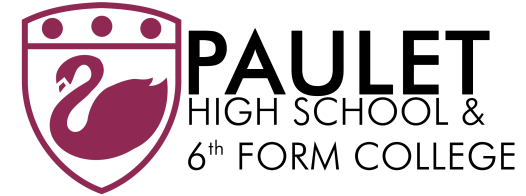 Person Specification: teacher of ScienceThe list below should be seen as essential qualifications for the post, unless marked as “desirable”.                                                                                                              To be assessed by                                                                                                                                                                 To be assessed by                                                   LetterInterviewReference1.Graduate teacher of a recognised Science subject (or equivalent)xx2.Qualified Teacher Statusx3.Ability to teach Science  to GCSExx4.Ability to teach a Science subject (or desire to learn) to A Level xx5.A passion for teaching and learning and the ability to share this within the classroom and across the departmentxxx6.An understanding of the use of data as an aid to student performancex7.Ability to contribute to the extra-curricular life of the school (desirable)xx8.Ability to communicate successfully with colleagues in the department and across the whole schoolxxx9.Ability to set standards in effective planning, assessment and record keepingxx10.Ability to develop and maintain positive relationships with students, parents, teaching and support staff and the wider communityxxx